ДОПОЛНИТЕЛЬНОЕ СОГЛАШЕНИЕ № 15 К ТАРИФНОМУ СОГЛАШЕНИЮ В СИСТЕМЕ ОБЯЗАТЕЛЬНОГО МЕДИЦИНСКОГО СТРАХОВАНИЯ В КАЛУЖСКОЙ ОБЛАСТИГород Калуга							                   30 ноября 2015 годаМинистерство здравоохранения Калужской области в лице министра здравоохранения Калужской области Е.В. Разумеевой, действующей на основании Положения о министерстве здравоохранения Калужской области, утвержденного постановлением Правительства Калужской области от 12.04.2004 № 268; Территориальный фонд обязательного медицинского страхования Калужской области в лице директора М.В. Тарасовой, действующей на основании Положения о Территориальном фонде обязательного медицинского страхования Калужской области, утвержденного постановлением Правительства Калужской области от 21.12.2011 № 685;Филиал закрытого акционерного общества «Медицинская акционерная страховая компания» (ЗАО «МАКС-М» ) в г.Калуге в лице директора филиала С.П. Ковалевой, действующей на основании Положения о филиале, утвержденного решением общего собрания акционеров ЗАО «МАКС-М» от 22.02.1999, доверенности от 22.08.2015 № 80 (МЕД); Областная общественная организация «Врачи Калужской области» в лице президента Е.Н.Алешиной, действующей на основании Устава;Калужская областная организация Профсоюза работников здравоохранения РФ в лице председателя Л.И. Галкиной, действующей на основании Устава профессионального союза работников здравоохранения Российской Федерации, являющиеся сторонами Тарифного соглашения в системе обязательного медицинского страхования в Калужской области (далее – именуемые стороны), в соответствии с п.5.2.2. Тарифного соглашения в системе обязательного медицинского страхования в Калужской области (далее - Соглашение) на основании заседания Комиссии по разработке территориальной программы обязательного медицинского страхования Калужской области (протокол заседания комиссии от 30.11.2015 № 16) заключили настоящее Дополнительное соглашение о нижеследующем:Внести изменения в Дополнительное Соглашение к Тарифному соглашению в системе обязательного медицинского страхования в Калужской области №14 от 19 ноября 2015 года (далее - Дополнительное Соглашение):Пункт 1 Дополнительного Соглашения изложить в новой редакции: «В пункте 3.3.1. Соглашения цифры «18412,70» заменить цифрами «25801,47».Пункт 6 Дополнительного Соглашения изложить в новой редакции: «В пункте 3.3.1. Соглашения цифры «25801,47» заменить цифрами «15710,90».2. В пункте 3.2.2. Соглашения цифры «9712,65» заменить цифрами «11056,86».3. В пункте 3.2.2. Соглашения цифры «11056,86» заменить цифрами «9712,65».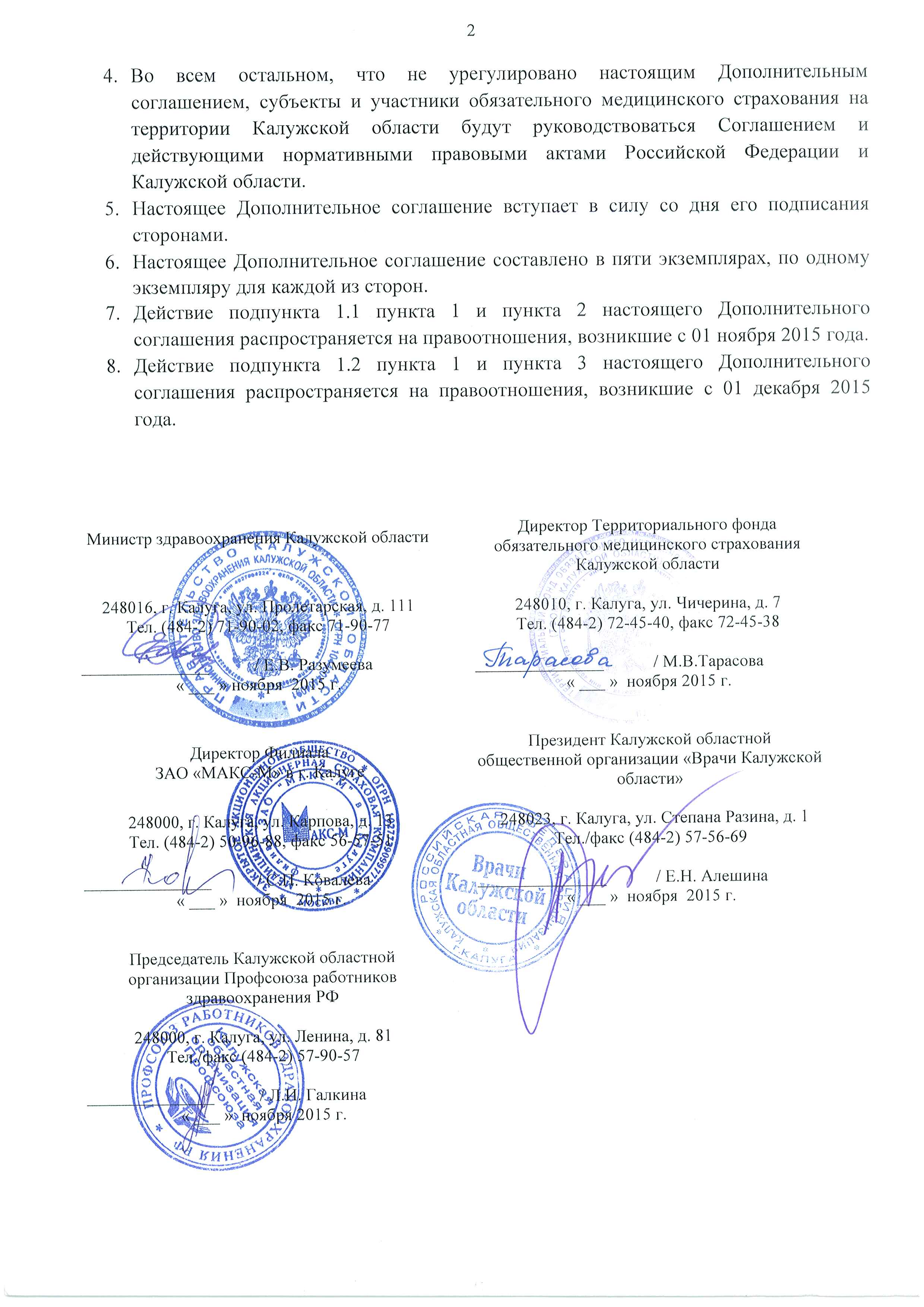 